Росатом принял участие в Дне строительства на выставке «Россия»Госкорпорация представила лучшие практики управления строительствомГоскорпорация «Росатом» стала активным участников Дня строительства, который прошел 20 января в павильоне «Атом» на ВДНХ в рамках Международной выставки-форума «Россия». Мероприятие было организовано Министерством строительства и ЖКХ России для демонстрации достижений отрасли.
Программу открыла сессия команды инжинирингового дивизиона Госкорпорации «Росатом», где спикеры рассказали о достижениях дивизиона на мировом рынке строительства атомных станций большой мощности, а также о цифровых решениях, которые применяются на стройплощадках АЭС по всему миру, в числе которых — система дистанционного мониторинга за проектами. «„Росатом“ — высокотехнологическая многопрофильная компания, национальный чемпион и лидер глобального рынка. Инжиниринговый дивизион в России работает по модели генерального подрядчика, за рубежом же мы строим в основном модели EPC-формата, обеспечивая ввод атомной электростанции под ключ. Мы занимаемся разработкой концепции, изысканиями, проектированием, поставкой оборудования, строительно-монтажными работами, пусконаладкой и вводом в эксплуатацию и несем полную ответственность за то, чтобы страна-заказчик получила эффективную атомную электростанцию. А вместе с ней — и развитие промышленности и ядерной науки. В целом реализация проекта строительства способствует успешному экономическому развитию стран, где мы строим АЭС», — сообщил вице-президент по капитальному строительству АО «Атомстройэкспорт» Николай Виханский.Минстрой России провел сессию «Строительная отрасль: прошлое, настоящее и будущее», в рамках которой обсуждалась история строительства в России, подходы к прогнозированию его развития и футуристические взгляды на отрасль с акцентом на перспективу 20–30 лет. Отдельный блок программы был посвящен Международного строительному чемпионату как центру демонстрации потенциала человека в строительной профессии и его достижений в отрасли. Участники обсуждения поделились мнениями о роли профессии строителя в современном обществе, ее влиянии на общественное развитие. Одной из ключевых тем стали мегапроекты в строительстве. Также для гостей Дня строительства в павильоне «Атом» был организован специальный показ документального фильма «Мегапроекты России», который рассказывает о роли строителей при сооружении уникальных мегапроектов ведущих российских корпораций, передовых строительных технологиях, инженерных решениях и современных разработках. Завершила программу сессия, посвященная движению студенческих строительных отрядов атомной отрасли, которое Госкорпорация «Росатом» развивает уже более 15 лет.  Параллельно с деловыми мероприятиями в выставочной зоне весь день проходила интерактивная программа, в ходе которой демонстрировались строительные технологии, применяемые в инжиниринговом дивизионе Росатома: квадрокоптер, экзоскелеты, VR-тренажер, позволяющий путешествовать по зданию реактора и понять, какие навыки необходимы для безопасной работы. Кроме того, более 11 тысяч гостей поучаствовали в викторинах и мастер-классах в интерактивной части «Строим будущее вместе», где также раскрасили строительные каски и получили призы. На главной уличной сцене ВДНХ прошел концерт «День стройкомплекса России», участие в котором принял и Международный детский творческий проект Nuclear Kids (реализуется Госкорпорацией «Росатом»). Его участники исполнили «Гимн строителей атомной отрасли» и другие композиции.Справка:

Инжиниринговый дивизион Госкорпорации «Росатом» объединяет ведущие компании атомной отрасли: АО «Атомстройэкспорт» (Москва, Нижний Новгород, филиалы в России и за рубежом), Объединенный проектный институт — АО «Атомэнергопроект» (Московский, Нижегородский, Санкт-Петербургский филиалы — проектные институты, филиалы в России и за рубежом, изыскательские филиалы) и дочерние строительные организации.Инжиниринговый дивизион занимает первое место в мире по портфелю заказов и количеству одновременно сооружаемых АЭС в разных странах мира. Порядка 80% выручки дивизиона составляют зарубежные проекты.Отраслевой центр капитального строительства Росатома (ОЦКС Росатома) является структурным подразделением Госкорпорации «Росатом» в форме частного учреждения Госкорпорации. Основные задачи ОЦКС Росатома по управлению капитальным строительством в атомной отрасли — это обеспечение прозрачности управления строительством и капитальными вложениями; разработка системы управления стоимостью и сроками сооружения объектов капитальных вложений; совершенствование механизмов повышения эффективности капитального строительства и обеспечения надлежащего уровня качества возводимых объектов. ОЦКС является уполномоченной организацией Госкорпорации «Росатом» в части выполнения функций контролера и регулятора в сфере капитального строительства.Первый студенческий строительный отряд Росатома был сформирован при строительстве энергоблока № 2 Ростовской АЭС в 2008 году и состоял из 20 человек. В 2014 году Госкорпорация «Росатом» и Молодежная общероссийская общественная организация «Российские студенческие отряды» (МООО РСО) подписали соглашение о сотрудничестве, что придало импульс развитию движения стройотрядов. В настоящее время практически ни одна крупная стройка Росатома не обходится без участия бойцов стройотрядов. Кураторами Межрегиональной студенческой стройки «Мирный атом» выступают ОЦКС Росатома, Департамент кадровой политики Госкорпорации «Росатом» совместно с АНО «Корпоративная академия Росатома» и Молодежной общероссийской общественной организацией «Российские студенческие отряды» (РСО). В общей сложности за годы действия движения в Росатоме школу студенческих отрядов прошли более 15 тысяч молодых специалистов на 26 строительных отечественных и зарубежных площадках Росатома (19 в России и семи за рубежом). По результатам профориентационных мероприятий в отрасль было трудоустроено более 300 молодых специалистов.Российская строительная отрасль успешно справляется с беспрецедентными внешними шоками. Оперативные решения, принимаемые Правительством РФ, профильными ведомствами и крупными отечественными компаниями, позволяют бизнесу устойчиво работать. Росатом и его предприятия реализуют свои планы по сооружению новых объектов, повышая конкурентоспособность российской строительной отрасли.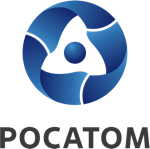 Медиацентр атомнойпромышленности
atommedia.onlineПресс-релиз23.01.24